Allegato 1 - Istanza di partecipazione alla selezione per l’incarico di  COLLAUDATORE PONAl Dirigente ScolasticoDell’Istituto Comprensivo Velletri sud ovestIl sottoscritto  							  Codice Fiscale				nato a		_ il	Residente a			in Via  		 tel.		, cell.	, email 			  chiede di poter partecipare alla selezione per titoli per l'attribuzione dell'incarico di:ESPERTO COLLAUDATOREPer il progetto identificato con codice 13.1.5A-FESRPON-LA-2022-248 - Titolo del Progetto “Ambienti didattici innovativi per la scuola dell’infanzia” CUP: J14D22001570006 Avviso Pubblico AOOGABMI. n. 38007 del 27/05/2022 - “Ambienti didattici innovativi per la scuola dell’infanzia” – Fondi Strutturali Europei – Programma Operativo Nazionale “Per la scuola, competenze e ambienti per l’apprendimento”2014-2020–Fondo europeo di sviluppo regionale(FESR) – REACT EU - Asse V – Priorità d'investimento: 13i – (FESR) “Promuovere il superamento degli effetti della crisi nel contesto della pandemia di COVID-19 e delle sue conseguenze sociali e preparare una ripresa verde, digitale e resiliente dell’economia”–Obiettivo specifico 13.1: Facilitare una ripresa verde, digitale e resiliente dell'economia–Azione13.1.5–“Ambienti didattici innovativi per le scuole dell’infanzia” - CUPJ14D22001570006 : – Autorizzazione Nota AOOGABMI – 72962 del 05/09/2022Il sottoscritto allega alla presente:curriculum vitae in formato Europeofotocopia di un documento di riconoscimentoGriglia di autovalutazioneDichiarazione insussistenza motivi di incompatibilitàAi sensi degli artt. 46 e 47 del D.P.R. n. 445/2000, consapevole che le dichiarazioni mendaci sono punite ai sensi del codice penale e delle leggi speciali in materia, secondo le disposizioni richiamate all'art. 76 del citato D.P.R. n. 445/2000, il sottoscritto dichiara di:essere cittadino italiano; godere dei diritti politici;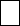 essere / non essere dipendente di altre Amministrazioni pubbliche;essere in possesso dei requisiti di accesso, richiesti nell’avviso pubblico relativo alla presente procedura di selezione, come specificato nell’allegato curriculum vitae;di essere in possesso delle conoscenze/competenze necessarie per documentare la propria attività, attraverso l’uso della piattaforma telematica dei Fondi Strutturali;di impegnarsi a svolgere la propria attività, secondo le esigenze di piano.Esprime il proprio consenso affinché i dati forniti possano essere trattati nel rispetto del D. L.vo n 196/03 (Codice in materia di protezione dei dati personali), così come integrato e modificato dal D. lgs 101/2018, per gli adempimenti connessi alla presente procedura.						Firma del CANDIDATOAllegato 2 – Griglia di autovalutazioneCandidato: Cognome	Nome  	CollaudatoreData		FIRMA DEL CANDIDATOALLEGATO 3 – Dichiarazione di insussistenza di incompatibilitàIl sottoscritto  		 Codice Fiscale	nato a  	il	avendo preso visione del Bando indetto dal Dirigente Scolastico con riferimento alla selezione di esperto COLLAUDATORE nell’ambito dell’attuazione del progetto13.1.5A-FESRPON-LA-2022-248 - Titolo del Progetto “Ambienti didattici innovativi per la scuola dell’infanzia” CUP J14D22001570006 : - Avviso Pubblico AOOGABMI. n. 38007 del 27/05/2022 - “Ambienti didattici innovativi  per la scuola dell’infanzia” – Fondi Strutturali Europei – Programma Operativo Nazionale “Per la scuola, competenze e ambienti per l’apprendimento”2014-2020–Fondo europeo di sviluppo regionale(FESR) – REACT EU - Asse V – Priorità d'investimento: 13i – (FESR) “Promuovere il superamento degli effetti della crisi nel contesto della pandemia di COVID-19 e delle sue conseguenze sociali e preparare una ripresa verde, digitale e resiliente dell’economia”– CONSAPEVOLEdelle sanzioni penali richiamate dall’art. 76 del D.P.R. 28/12/2000 N. 445, in caso di dichiarazioni mendaci e della decadenza dei benefici eventualmente conseguenti al provvedimento emanato sulla base di dichiarazioni non veritiere, di cui all’art. 75 del D.P.R. 28/12/2000 n. 445 ai sensi e per gli effetti dell’art. 47 del citato D.P.R. 445/2000, sotto la propria responsabilitàDICHIARAdi non trovarsi in nessuna delle condizioni di incompatibilità previste dalle Disposizioni e Istruzioni per l’attuazione delle iniziative cofinanziate dai Fondi Strutturali europei 2014/2020, in particolare di:non essere collegato, né come socio né come titolare, alla ditta che ha partecipato/o parteciperà e si è aggiudicata/o si aggiudicherà la gara di appalto.Dichiara inoltre, di non essere parente o affine entro il quarto grado del legale rappresentante dell'Istituto e di altro personale che ha preso parte alla predisposizione del bando di reclutamento, alla comparazione dei curricula degli astanti e alla stesura delle graduatorie dei candidati.Data		FIRMA DEL CANDIDATOCANDIDATOPUNTI PREVISTIPUNTEGGIO ATTRIBUITO DALCANDIDATOPUNTEGGIO ATTRIBUITO DALLA VALUTAZIONE DAPARTE DELL’ISTITUTOTITOLIPUNTIPuntiPUNTI1. Pregresse esperienze in progetti sulle Nuove tecnologie informatiche in qualità diprogettista/collaudatore(max 10 esperienze)3 per ogni esperienza2. Competenze informatiche certificate (max 4 certificazioni)33. Esperienze di docenza in corsi di formazioneattinenti all’incarico (Max 10 esperienze)24. Laurea attinente35. Altra Laurea16. Specializzazione in corsi di perfezionamento(max 2 esperienze)17. Altri titoli specifici inerenti all’incarico (max 2titoli)18. Eventuali pubblicazioni, dispense didattiche attinenti all’incarico (max 2 due pubblicazioni)1Totale punteggio70